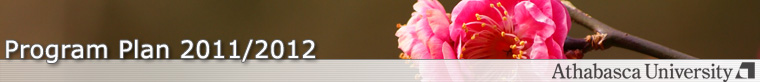 This program plan will assist you in planning your program. You must follow the official program requirements for the calendar year in which you are enrolled.

Please contact Faculty of Business advising for program planning assistance.